№ 1 (1 балл). Из предложенных рисунков выберите тот, на котором изображён 3д-принтер.№ 2 (1 балл).Станция московского метро «Новослободская» украшена витражами, сделанными по эскизам художника Павла Корина. Витражи изготавливали в специальных мастерских, которые располагались в Риге. Бо́льшую часть композиции занимает рисунок из различных цветов, растений и звёзд. В верхней части шести витражей вставлены небольшие медальоны с изображением людей различных профессий.Рассмотрите предложенный фрагмент витража.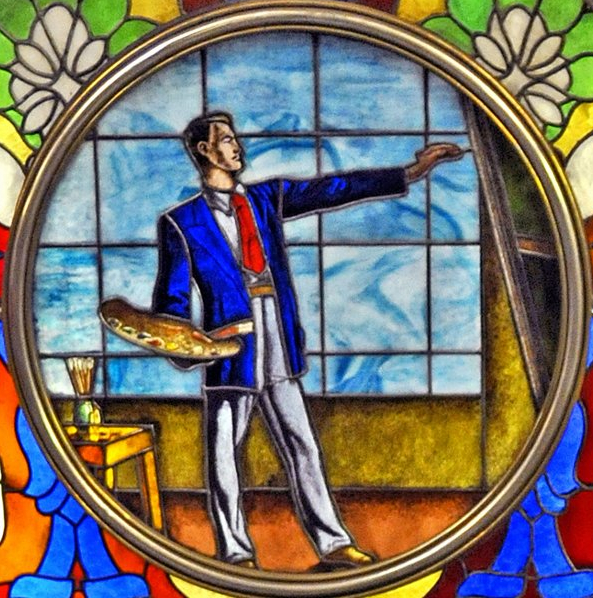 Определите, представитель какой профессии на нём изображён.ВрачБлоггерАгрономИнженерПисательМузыкантСтроительХудожникЭнергетик№ 3 (1 балл).Рассмотрите приведённый рисунок. Определите, какая сельскохозяйственная культура изображена на нём.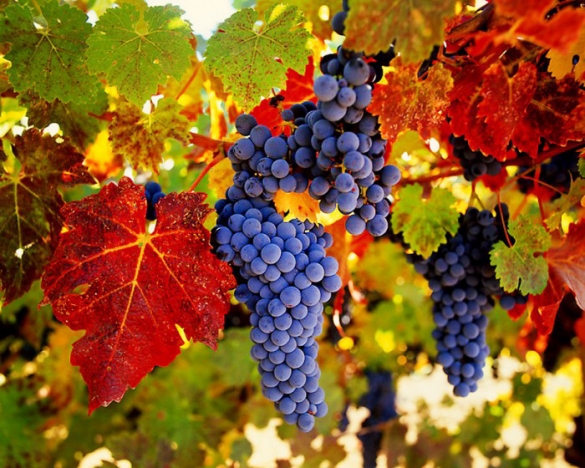 КивиБананГрушаКокосСливаЯблокоАнанасВиноград№ 4 (1 балл).19 августа 1960 года с Байконура стартовал корабль-спутник ("Спутник-5"). На его борту находились две собаки. Животные провели на околоземной орбите 25 часов, после чего они благополучно вернулись на Землю. Какие были клички у этих собак?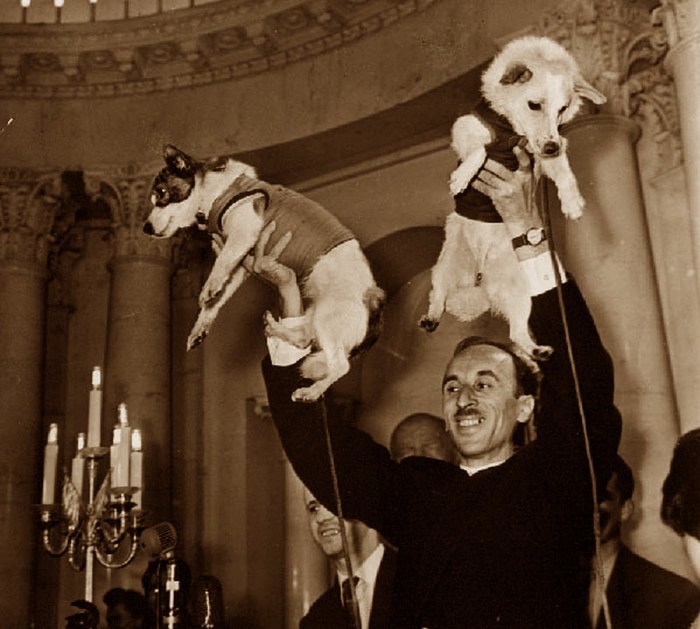 Дезик и ЦыганБелка и СтрелкаМушка и ПчёлкаВетерок и УголёкСяо Бяо и ШаньшаньЧернушка и Звёздочка№ 5 (1 балл).Экологические знаки информируют потребителя о различных показателях экологических свойств товаров. Рассмотрите приведённый знак. 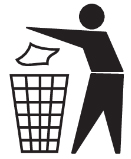 Из предложенных вариантов ответа выберите то описание, которое точнее указывает, что означает данный знак.Знак указывает, что объект опасен для окружающей среды.Знак означает, что данную вещь следует выбросить в урну.Знак означает, что данный продукт может быть опасен для здоровья.Знак, означает замкнутый цикл: создание - применение - утилизацияЗнак указывает, что данную вещь необходимо собирать и выбрасывать отдельно.Знак указывает, что отдельные компоненты продукта не были протестированы на животных.Знак означает, что товар изготовлен из нетоксичного материала и может соприкасаться с пищевыми продуктами.Знак означает, что данную вещь изготовили из сырья, пригодного для переработки или из вторичного (переработанного) сырья.Знак означает, что при изготовлении продукта не использовались животные компоненты, полученные ценою жизни животных.№ 6 (1 балл).Рассмотрите приложенный рисунок.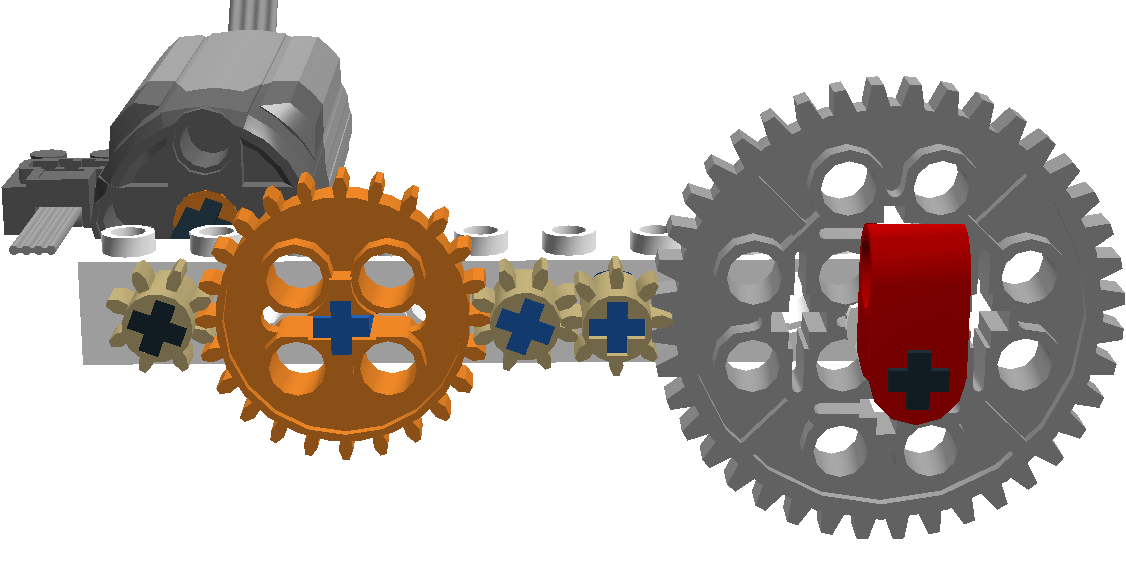 Определите, к какому типу относится данная механическая передача.Цепная передачаРеечная передачаЗубчатая передачаРемённая передачаЧервячная передачаФрикционная передача№ 7 (2 балла).При благоустройстве парка был решено посыпать несколько тропинок песком. Длины тропинок равны 5 м, 112 дм, 318 см и 225 cм. Определите общую длину тропинок, которые решили посыпать песком. Ответ дайте в сантиметрах. В ответ запишите только число.№ 8 (2 балла).Миша соединил последовательно три резистора (см. схему участка цепи АВ).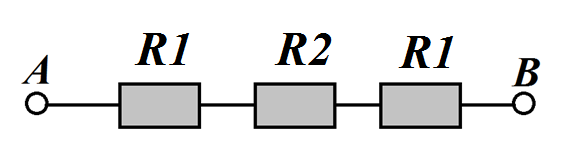 Схема участка цепи АВОпределите величину сопротивления участка АВ. Ответ дайте в омах. В ответ запишите только число.Справочная информацияПри последовательном соединении резисторов общее сопротивление участка цепи можно посчитать, сложив номиналы резисторов.№ 9 (2 балла).Серёжа выпилил из фанеры толщиной 15 мм деталь (см. чертёж детали).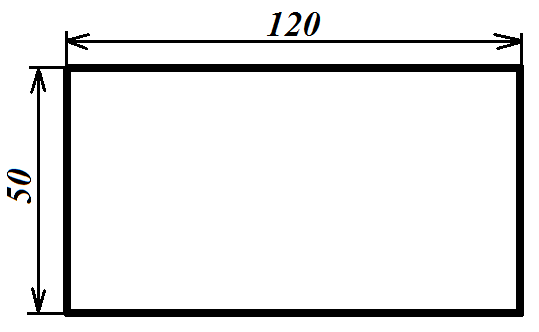 Чертёж деталиНа чертеже размеры указаны в миллиметрах. Определите объём данной детали в кубических сантиметрах. В ответ запишите только число.Справочная информацияДля того, чтобы найти объём прямоугольного параллелепипеда, нужно его длину умножить на его ширину и на его высоту.№ 10 (2 балла).Для подарка Даша решила собрать набор из одной синей ручки, одного простого карандаша, одного ластика и одной линейки. После просмотра ассортимента интернет-магазина Даша выбрала следующие вещи (см. таблицу покупок).Определите, сколько будут стоить два таких набора. Ответ дайте в рублях. В ответ запишите только число.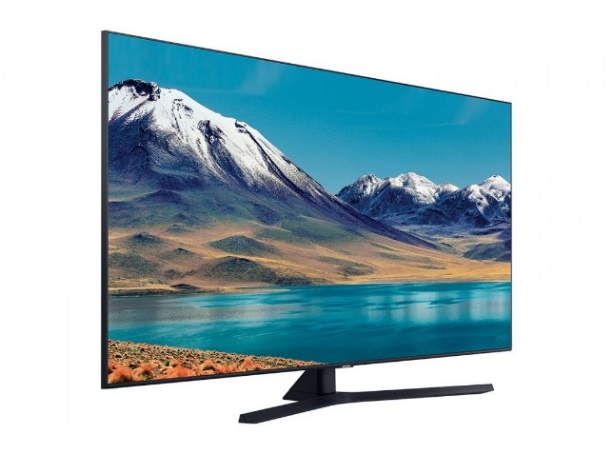 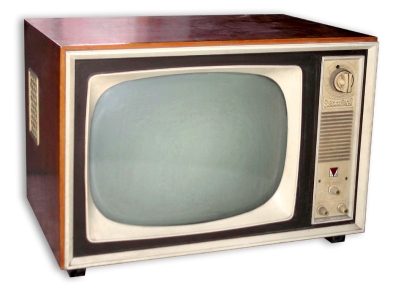 АБ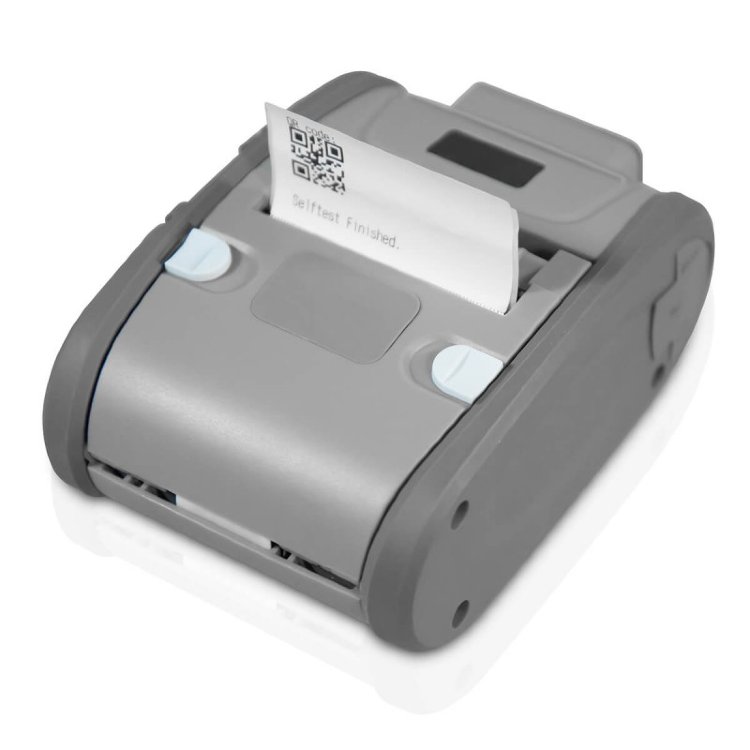 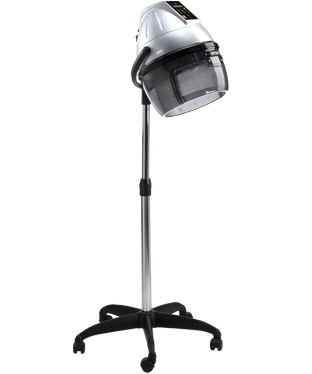 ВГ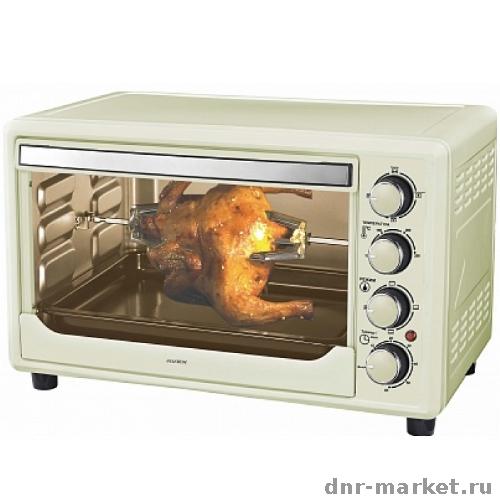 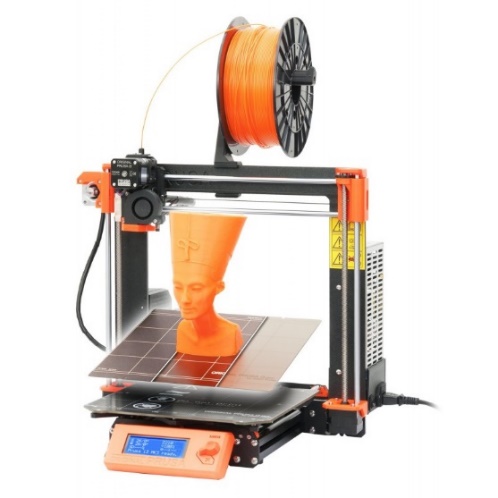 ДЕ№ОбозначениеНоминал (Ом)1R1102R2203R330Таблица покупокТаблица покупокТаблица покупок№НазваниеЦена вруб. за 1 шт.1Ручка шариковая синяя652Карандаш чёрнографитный Эко НВ заточенный173Ластик каучуковый прямоугольный174Линейка 30 см пластиковая28